APRI E GUARDAhttps://www.youtube.com/watch?v=uWAI9VngH-ADOPO AVER VISTO IL VIDEO DISEGNA A PIACERE IL VOLTO DI UNA PERSONA AMICA.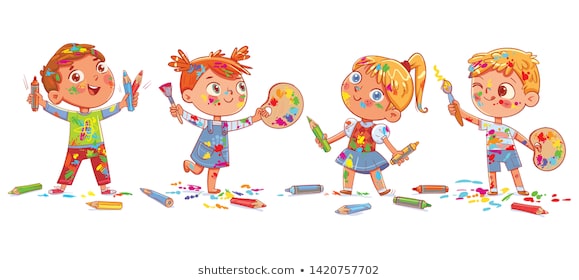 